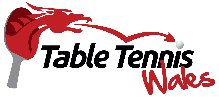 Community Club Registration Form                                   Please return by email to philipaveryco@hotmail.com Signature of OrganiserDate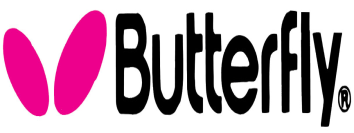 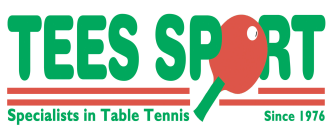 Official kit suppliers to TTWName of ClubVenue address where the activity takes placeOrganiser nameOrganiser postal addressOrganiser emailOrganiser telephone noDay(s) times the club is likely to openWill the club accept both juniors and seniors?Will the venue have wheelchair access?Will the club accept casual players turning up to play?